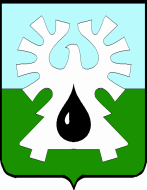 ГОРОДСКОЙ ОКРУГ УРАЙХАНТЫ-МАНСИЙСКОГО АВТОНОМНОГО ОКРУГА – ЮГРЫДУМА ГОРОДА УРАЙРЕШЕНИЕот  28 октября 2021 года                                                                            № 11О внесении изменений в решение Думы города Урай «Об отдельных вопросах замещения должностей муниципальной службы в городе Урай»Рассмотрев представленный исполняющим обязанности главы города Урай проект решения Думы города Урай «О внесении изменений в решение Думы города Урай «Об отдельных вопросах замещения должностей муниципальной службы в городе Урай», Дума города Урай решила:1. Внести в решение Думы города Урай от 01.11.2007 №86 «Об отдельных вопросах замещения должностей муниципальной службы в городе Урай» (в редакции решений Думы города Урай от 19.02.2015 № 17, от 22.10.2015 № 121, от 26.05.2016 № 39, от 21.12.2017 № 101), следующие изменения:1) Пункт 8 части 1.1 изложить в следующей редакции:«8) при назначении на должности муниципальной службы, учреждаемые для выполнения функций «специалист», «обеспечивающий специалист».».2) Пункт 8 приложения к решению Думы города Урай от 01.11.2007 №86 «Об отдельных вопросах замещения должностей муниципальной службы в городе Урай» изложить в следующей редакции:«8. Конкурсная комиссия с согласия кандидатов, не ставших победителями конкурса на замещение вакантной должности муниципальной службы в городе Урай, однако профессиональные и личностные качества которых получили высокую оценку конкурсной комиссии, включаются в кадровый резерв для замещения вакантных должностей муниципальной службы в администрации города Урай.».2. Опубликовать настоящее решение в газете «Знамя».Исполняющий обязанности председателя Думы города УрайИсполняющий обязанности председателя Думы города УрайИсполняющий обязанностиглавы города УрайИсполняющий обязанностиглавы города УрайС.А. БаевА.Ю.Ашихмин28 октября 2021 г.28 октября 2021 г.